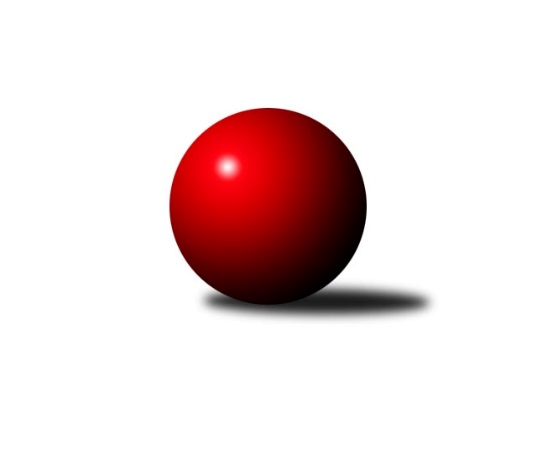 Č.15Ročník 2023/2024	16.3.2024Nejlepšího výkonu v tomto kole: 3216 dosáhlo družstvo: Sokol TepláKrajský přebor KV 2023/2024Výsledky 15. kolaSouhrnný přehled výsledků:Sokol Teplá	- TJ Šabina 	7:1	3216:3121	15.5:8.5	16.3.KK Karlovy Vary	- TJ Lomnice D	2:6	2927:3004	11.0:13.0	16.3.Kuželky Aš D/H	- Slovan K.Vary C	2.5:5.5	2842:2898	13.0:11.0	16.3.Kuželky Aš C	- TJ Lomnice E	4:4	3095:3107	14.5:9.5	16.3.TJ Lomnice C	- TJ Jáchymov	1:7	2868:2904	11.0:13.0	16.3.Tabulka družstev:	1.	Sokol Teplá	15	15	0	0	103.0 : 17.0 	240.0 : 120.0 	 2941	30	2.	TJ Šabina	15	12	0	3	82.5 : 37.5 	237.5 : 122.5 	 2920	24	3.	TJ Jáchymov	15	9	0	6	69.5 : 50.5 	193.0 : 167.0 	 2821	18	4.	TJ Lomnice D	16	8	2	6	63.5 : 64.5 	180.5 : 203.5 	 2721	18	5.	Kuželky Aš C	15	7	1	7	61.0 : 59.0 	174.0 : 186.0 	 2844	15	6.	TJ Lomnice E	16	7	1	8	61.5 : 66.5 	184.0 : 200.0 	 2798	15	7.	Slovan K.Vary C	15	7	0	8	60.0 : 60.0 	170.5 : 189.5 	 2922	14	8.	TJ Lomnice C	17	6	1	10	55.0 : 81.0 	200.0 : 208.0 	 2790	13	9.	KK Karlovy Vary	15	3	1	11	40.5 : 79.5 	156.5 : 203.5 	 2694	7	10.	Kuželky Aš D/H	15	0	0	15	19.5 : 100.5 	112.0 : 248.0 	 2576	0Podrobné výsledky kola:	 Sokol Teplá	3216	7:1	3121	TJ Šabina 	Luboš Axamský *1	127 	 117 	 147 	116	507 	 2:2 	 531 	 147	140 	 129	115	Tomáš Seidl	Ivan Boško	127 	 153 	 139 	132	551 	 4:0 	 493 	 125	131 	 114	123	Jiří Nový	Miroslav Bubla	134 	 147 	 126 	137	544 	 2:2 	 522 	 131	121 	 130	140	Marek Zvěřina	Jan Horák	137 	 134 	 127 	153	551 	 3:1 	 538 	 141	123 	 125	149	Jiří Beneš ml.	Miroslava Boková	124 	 145 	 131 	127	527 	 2:2 	 513 	 127	124 	 128	134	Eduard Seidl	Miroslav Pešťák	138 	 150 	 123 	125	536 	 2.5:1.5 	 524 	 131	134 	 134	125	Jaromír Černýrozhodčí: Luboš Axamskýstřídání: *1 od 61. hodu Petr TauberNejlepšího výkonu v tomto utkání: 551 kuželek dosáhli: Ivan Boško, Jan Horák	 KK Karlovy Vary	2927	2:6	3004	TJ Lomnice D	Václav Zeman	105 	 128 	 108 	110	451 	 0:4 	 531 	 128	156 	 122	125	Ludvík Maňák	Vítězslav Vodehnal	135 	 123 	 107 	117	482 	 2:2 	 477 	 121	128 	 118	110	Filip Maňák	Jiří Hojsák	141 	 111 	 124 	105	481 	 2:2 	 499 	 126	124 	 119	130	Daniel Furch	Libor Kupka	135 	 133 	 111 	139	518 	 4:0 	 467 	 108	126 	 109	124	Miroslav Procházka	Miroslav Špaček	119 	 122 	 126 	111	478 	 2:2 	 513 	 135	121 	 119	138	Rudolf Schimmer	Jiří Gabriško	111 	 118 	 154 	134	517 	 1:3 	 517 	 126	141 	 112	138	Albert Kupčíkrozhodčí: Pavel PazderaNejlepší výkon utkání: 531 - Ludvík Maňák	 Kuželky Aš D/H	2842	2.5:5.5	2898	Slovan K.Vary C	Miroslav Jurda	109 	 116 	 93 	134	452 	 2:2 	 452 	 130	114 	 114	94	Zdeněk Kříž ml.	Josef Podhola	124 	 122 	 110 	121	477 	 2:2 	 495 	 123	117 	 130	125	Lubomír Martinek	Jan Bartoš	118 	 128 	 126 	133	505 	 2:2 	 493 	 144	131 	 117	101	Blanka Martinková	Miloš Peka	112 	 127 	 124 	129	492 	 2:2 	 517 	 144	130 	 119	124	Pavlína Stašová	Alena Hlávková	101 	 100 	 108 	110	419 	 1:3 	 466 	 89	135 	 130	112	Kateřina Hlaváčová	Klára Perglerová	121 	 127 	 122 	127	497 	 4:0 	 475 	 118	118 	 117	122	Marcel Toužimskýrozhodčí: Miroslava UtikalováNejlepší výkon utkání: 517 - Pavlína Stašová	 Kuželky Aš C	3095	4:4	3107	TJ Lomnice E	Dominik Kopčík	127 	 120 	 107 	114	468 	 2.5:1.5 	 460 	 127	111 	 116	106	Kristýna Prouzová	Vladimír Veselý ml.	141 	 125 	 147 	117	530 	 2:2 	 539 	 135	139 	 121	144	Jan Ritschel	Václav Veselý	117 	 135 	 113 	93	458 	 0:4 	 559 	 132	139 	 122	166	Lukáš Kožíšek	Dagmar Jedličková	134 	 125 	 121 	142	522 	 2:2 	 521 	 127	146 	 136	112	Soňa Šimáčková	Jiří Bláha	139 	 146 	 127 	142	554 	 4:0 	 521 	 131	130 	 125	135	Petra Prouzová	Ota Laudát	131 	 145 	 144 	143	563 	 4:0 	 507 	 107	138 	 129	133	Iva Knesplová Koubkovározhodčí: Jiří PlavecNejlepší výkon utkání: 563 - Ota Laudát	 TJ Lomnice C	2868	1:7	2904	TJ Jáchymov	Monika Ondrušková	116 	 116 	 126 	127	485 	 1:3 	 478 	 118	121 	 130	109	Stanislav Pelc	Jiří Flejšar	116 	 106 	 115 	122	459 	 2:2 	 469 	 91	130 	 114	134	Dana Blaslová	Petr Janda	110 	 117 	 115 	114	456 	 2:2 	 468 	 133	114 	 123	98	Miroslav Vlček	Petr Lidmila *1	118 	 114 	 138 	140	510 	 2:2 	 529 	 136	129 	 129	135	Martin Kuchař	Ľubomír Hromada	98 	 145 	 123 	128	494 	 3:1 	 453 	 110	112 	 122	109	Irena Živná	Xenie Sekáčová	123 	 119 	 117 	105	464 	 1:3 	 507 	 149	115 	 127	116	Jiří Šrekrozhodčí: Lubomír Hromadastřídání: *1 od 61. hodu Josef VeverkaNejlepší výkon utkání: 529 - Martin KuchařPořadí jednotlivců:	jméno hráče	družstvo	celkem	plné	dorážka	chyby	poměr kuž.	Maximum	1.	Miroslav Bubla 	Sokol Teplá	533.86	359.5	174.4	3.5	7/7	(593)	2.	Miroslav Pešťák 	Sokol Teplá	533.45	363.2	170.3	6.5	5/7	(581)	3.	Tomáš Seidl 	TJ Šabina 	530.18	356.3	173.9	6.6	7/7	(573)	4.	Luboš Axamský 	Sokol Teplá	523.28	359.8	163.5	4.8	5/7	(567)	5.	Josef Veverka 	TJ Lomnice C	518.68	358.1	160.6	6.5	6/7	(535)	6.	Miroslava Boková 	Sokol Teplá	518.31	356.9	161.4	6.4	6/7	(555)	7.	Eduard Seidl 	TJ Šabina 	518.04	353.0	165.1	4.5	7/7	(572)	8.	Petra Prouzová 	TJ Lomnice E	517.56	353.2	164.3	7.2	7/7	(554)	9.	Jiří Šrek 	TJ Jáchymov	516.80	357.5	159.3	7.0	6/6	(544.8)	10.	Pavlína Stašová 	Slovan K.Vary C	511.58	352.0	159.6	7.9	4/5	(522)	11.	Jiří Beneš  ml.	TJ Šabina 	511.00	351.1	160.0	6.9	7/7	(553.2)	12.	Ivan Boško 	Sokol Teplá	509.09	345.3	163.8	6.2	7/7	(586)	13.	Dagmar Jedličková 	Kuželky Aš C	507.26	349.9	157.4	7.8	6/6	(552)	14.	Martin Kuchař 	TJ Jáchymov	506.94	352.3	154.6	10.2	6/6	(544)	15.	Albert Kupčík 	TJ Lomnice D	504.30	349.7	154.6	8.9	6/6	(532)	16.	Jaromír Černý 	TJ Šabina 	503.57	350.0	153.6	9.0	7/7	(540)	17.	Lukáš Kožíšek 	TJ Lomnice E	503.03	350.5	152.5	11.9	6/7	(559)	18.	Libor Kupka 	KK Karlovy Vary	502.25	346.3	155.9	9.0	4/6	(534)	19.	Ľubomír Hromada 	TJ Lomnice C	499.87	344.0	155.8	9.0	7/7	(538)	20.	Miroslav Vlček 	TJ Jáchymov	499.00	354.7	144.3	9.3	6/6	(528)	21.	Petr Tauber 	Sokol Teplá	498.91	342.3	156.6	6.6	7/7	(605)	22.	Rudolf Schimmer 	TJ Lomnice D	498.25	343.4	154.9	9.2	6/6	(519)	23.	Vladimír Veselý  ml.	Kuželky Aš C	497.94	348.3	149.6	12.2	4/6	(543)	24.	Lubomír Martinek 	Slovan K.Vary C	496.93	349.6	147.3	7.4	5/5	(522)	25.	Jiří Bláha 	Kuželky Aš C	495.91	349.8	146.1	10.3	5/6	(554)	26.	Marek Zvěřina 	TJ Šabina 	493.88	346.7	147.2	9.1	7/7	(522)	27.	Irena Živná 	TJ Jáchymov	493.51	347.7	145.8	9.4	5/6	(553)	28.	Václav Veselý 	Kuželky Aš C	492.33	346.9	145.4	9.1	6/6	(543)	29.	Václav Zeman 	KK Karlovy Vary	492.06	342.8	149.2	11.8	6/6	(585)	30.	Jiří Flejšar 	TJ Lomnice C	491.89	348.7	143.2	10.4	7/7	(528)	31.	Ota Laudát 	Kuželky Aš C	489.77	338.7	151.0	9.9	5/6	(563)	32.	Tomáš Tuček 	Kuželky Aš D/H	487.93	335.4	152.5	11.3	5/6	(525)	33.	Dana Blaslová 	TJ Jáchymov	487.70	349.6	138.1	11.1	6/6	(514.8)	34.	Zdeněk Kříž  ml.	Slovan K.Vary C	482.75	348.9	133.9	10.9	4/5	(533)	35.	Karel Stehlík 	Kuželky Aš C	481.67	345.8	135.9	11.4	5/6	(556)	36.	Kateřina Hlaváčová 	Slovan K.Vary C	481.18	340.7	140.5	13.5	5/5	(545)	37.	Jan Bartoš 	Kuželky Aš D/H	480.84	336.5	144.4	13.1	6/6	(511)	38.	Miroslav Procházka 	TJ Lomnice D	479.45	334.9	144.6	13.2	4/6	(513)	39.	Stanislav Pelc 	TJ Jáchymov	479.27	341.0	138.2	11.3	6/6	(525)	40.	Jiří Nový 	TJ Šabina 	477.67	347.3	130.4	13.1	6/7	(521)	41.	Růžena Kováčiková 	TJ Lomnice C	477.28	337.9	139.4	11.7	6/7	(523.2)	42.	Jiří Hojsák 	KK Karlovy Vary	475.76	343.8	132.0	14.6	6/6	(514.8)	43.	Jiří Gabriško 	KK Karlovy Vary	474.68	335.2	139.5	12.5	5/6	(523)	44.	Vítězslav Vodehnal 	KK Karlovy Vary	474.33	334.3	140.0	10.6	6/6	(531)	45.	Miloš Peka 	Kuželky Aš D/H	469.65	336.0	133.6	14.0	6/6	(507)	46.	Blanka Martinková 	Slovan K.Vary C	469.50	329.0	140.6	14.5	5/5	(524)	47.	Iva Knesplová Koubková 	TJ Lomnice E	467.27	333.8	133.4	13.8	7/7	(519)	48.	Petr Lidmila 	TJ Lomnice C	464.01	331.2	132.8	14.0	7/7	(516)	49.	Ludmila Harazinová 	Kuželky Aš D/H	460.22	324.8	135.4	14.4	5/6	(497)	50.	Jaroslav Bendák 	TJ Lomnice D	460.13	321.8	138.4	12.9	4/6	(478)	51.	Hanuš Slavík 	TJ Lomnice D	459.57	329.3	130.3	14.3	6/6	(504)	52.	Nela Zadražilová 	Kuželky Aš D/H	447.37	320.1	127.3	15.7	5/6	(476)	53.	Helena Pollnerová 	TJ Lomnice D	444.80	322.7	122.1	18.6	4/6	(475.2)	54.	Miroslav Jurda 	Kuželky Aš D/H	429.18	314.3	114.8	18.0	6/6	(485)		Jan Ritschel 	TJ Lomnice E	539.00	359.0	180.0	6.0	1/7	(539)		František Seidl 	TJ Šabina 	532.15	364.6	167.5	5.5	4/7	(565.2)		Ludvík Maňák 	TJ Lomnice D	526.31	357.9	168.4	5.4	2/6	(561)		Stanislav Květoň 	TJ Šabina 	515.00	341.0	174.0	5.0	1/7	(515)		Andrea Ječmenová 	TJ Lomnice E	514.40	348.8	165.6	5.6	3/7	(543)		Tomáš Koubek 	TJ Lomnice E	510.00	344.0	166.0	11.0	1/7	(510)		Jan Horák 	Sokol Teplá	506.92	353.6	153.3	7.6	4/7	(551)		Monika Ondrušková 	TJ Lomnice C	501.83	351.4	150.4	8.2	4/7	(524)		Soňa Šimáčková 	TJ Lomnice E	501.13	352.1	149.0	9.6	2/7	(521)		Ivana Nová 	TJ Jáchymov	498.80	345.8	153.0	8.5	2/6	(510)		Jiří Šafr 	Slovan K.Vary C	498.37	352.7	145.7	11.3	3/5	(533)		Miroslav Handšuh 	Slovan K.Vary C	497.08	344.8	152.3	6.7	3/5	(536)		Klára Perglerová 	Kuželky Aš D/H	497.00	342.0	155.0	14.0	1/6	(497)		Kryštof Prouza 	TJ Lomnice D	497.00	354.0	143.0	11.2	2/6	(547)		Ladislav Martínek 	TJ Jáchymov	494.80	355.9	138.9	10.0	2/6	(506)		Jiří Mitáček  ml.	KK Karlovy Vary	490.11	340.4	149.7	10.6	3/6	(555)		Klára Egererová 	TJ Lomnice E	489.20	342.2	147.0	10.5	2/7	(506)		Veronika Fajtová 	Kuželky Aš D/H	489.00	344.5	144.5	12.0	2/6	(499)		Rostislav Milota 	Sokol Teplá	486.00	330.0	156.0	13.0	1/7	(486)		Pavel Pazdera 	KK Karlovy Vary	485.67	339.0	146.7	12.7	1/6	(495)		Filip Maňák 	TJ Lomnice D	483.03	347.5	135.5	10.6	3/6	(525)		Barbora Šimáčková 	TJ Lomnice D	481.84	340.2	141.6	12.9	3/6	(497)		Marcel Toužimský 	Slovan K.Vary C	481.73	329.3	152.4	11.1	3/5	(524)		Daniel Furch 	TJ Lomnice D	481.25	337.4	143.9	10.8	2/6	(517)		Aleš Lenomar 	TJ Šabina 	481.20	342.0	139.2	9.6	1/7	(481.2)		Xenie Sekáčová 	TJ Lomnice C	477.17	326.8	150.3	11.2	3/7	(523)		Jiří Velek 	Sokol Teplá	476.40	334.8	141.6	4.8	1/7	(476.4)		Miroslav Špaček 	KK Karlovy Vary	474.20	332.6	141.6	12.3	2/6	(478)		Petr Koubek 	TJ Lomnice E	474.17	320.5	153.7	10.0	3/7	(488)		Luděk Stríž 	Slovan K.Vary C	474.17	343.3	130.8	16.0	3/5	(497)		Petr Janda 	TJ Lomnice C	470.17	331.4	138.8	11.4	4/7	(482)		Luboš Kožíšek 	TJ Lomnice E	469.05	335.5	133.6	14.9	2/7	(489)		Lucie Veršecká 	TJ Lomnice D	467.00	343.0	124.0	12.8	3/6	(499)		Dominik Kopčík 	Kuželky Aš C	466.21	334.7	131.5	13.0	3/6	(526)		Josef Podhola 	Kuželky Aš D/H	465.50	321.0	144.5	14.0	2/6	(477)		Anna Klierová 	TJ Lomnice E	463.70	330.4	133.3	9.2	2/7	(481)		Jiří Plavec 	Kuželky Aš C	461.75	315.5	146.3	15.3	2/6	(485)		Václav Šnajdr 	KK Karlovy Vary	459.60	332.4	127.2	15.6	1/6	(459.6)		Silva Trousilová 	TJ Lomnice E	455.45	316.2	139.3	10.0	4/7	(477)		Nikola Stehlíková 	Kuželky Aš C	449.50	323.5	126.0	12.0	2/6	(468)		Kristýna Prouzová 	TJ Lomnice E	446.75	314.5	132.3	15.0	2/7	(460)		Pavel Benčík 	Kuželky Aš D/H	443.00	323.0	120.0	18.0	2/6	(462)		František Repčík 	Kuželky Aš D/H	436.00	305.0	131.0	14.0	1/6	(436)		Nikol Jurdová 	Kuželky Aš D/H	435.67	314.3	121.3	19.0	1/6	(443)		Veronika Fantová 	Kuželky Aš D/H	429.63	316.6	113.0	19.4	2/6	(477)		Josef Ženíšek 	KK Karlovy Vary	426.22	301.1	125.1	20.9	3/6	(484)		Alena Hlávková 	Kuželky Aš D/H	419.70	300.8	118.9	16.0	3/6	(470)		Miroslav Měřička 	TJ Lomnice D	416.40	309.6	106.8	24.0	1/6	(416.4)		Miroslava Utikalová 	Kuželky Aš D/H	405.60	293.2	112.5	18.6	2/6	(458)		Petr Sacher 	TJ Lomnice C	401.50	304.0	97.5	24.0	2/7	(417)		Karel Utikal 	Kuželky Aš D/H	388.80	274.8	114.0	14.4	1/6	(388.8)Sportovně technické informace:Starty náhradníků:registrační číslo	jméno a příjmení 	datum startu 	družstvo	číslo startu26792	Jan Ritschel	16.03.2024	TJ Lomnice E	2x26500	Kristýna Prouzová	16.03.2024	TJ Lomnice E	2x
Hráči dopsaní na soupisku:registrační číslo	jméno a příjmení 	datum startu 	družstvo	18123	Klára Perglerová	16.03.2024	Kuželky Aš D/H	Program dalšího kola:16. kolo23.3.2024	so	9:00	TJ Jáchymov - Slovan K.Vary C	23.3.2024	so	9:00	TJ Lomnice D - Sokol Teplá	23.3.2024	so	9:00	TJ Šabina  - Kuželky Aš C	23.3.2024	so	10:00	KK Karlovy Vary - Kuželky Aš D/H	Nejlepší šestka kola - absolutněNejlepší šestka kola - absolutněNejlepší šestka kola - absolutněNejlepší šestka kola - absolutněNejlepší šestka kola - dle průměru kuželenNejlepší šestka kola - dle průměru kuželenNejlepší šestka kola - dle průměru kuželenNejlepší šestka kola - dle průměru kuželenNejlepší šestka kola - dle průměru kuželenPočetJménoNázev týmuVýkonPočetJménoNázev týmuPrůměr (%)Výkon1xOta LaudátKuželky Aš C5631xOta LaudátKuželky Aš C111.135633xLukáš KožíšekTJ Lomnice E5594xLukáš KožíšekTJ Lomnice E110.345591xJiří BláhaKuželky Aš C5541xJiří BláhaKuželky Aš C109.365545xIvan BoškoSokol Teplá5514xMartin KuchařTJ Jáchymov109.275292xJan HorákSokol Teplá5511xPavlína StašováSlovan KV C107.955179xMiroslav BublaSokol Teplá5446xLudvík MaňákTJ Lomnice D107.42531